       	CITTA’ DI MONTE SAN GIOVANNI CAMPANO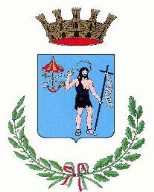                  Provincia di FrosinoneCod. Fisc. 80002470609  Telef. n. 0775/289905 –   0775/289985-84-91Part. I.V.A. 00281730606   Fax 0775/289726  c.a.p. 03025 – Piazza G. MarconiUFFICIO SOCIO-ASSISTENZIALEAllegato  determinazione n. 1049 del 30.08.2022Graduatoria  domande asilo nido a.e. 2022/2023 						   	Il Responsabile del Servizio								Dr. Ludovico Vonan.Prot. DataPunteggioEsito istanza iscrizione1271902/08/2022NON RILEVANTEAMMESSO PER PRIORITA’1298505/08/2022NON RILEVANTEAMMESSO PER PRIORITA’1270402/08/2022NON RILEVANTEAMMESSO PER PRIORITA’13205/1304309-08/08/2022NON RILEVANTEAMMESSO PER PRIORITA’1380322/08/2022NON RILEVANTEAMMESSO PER PRIORITA’1383223/08/2022NON RILEVANTEAMMESSO PER PRIORITA’1336711/08/2022NON RILEVANTEAMMESSO PER PRIORITA’1350417/08/2022NON RILEVANTEAMMESSO PER PRIORITA’1304608/08/2022NON RILEVANTEAMMESSO PER PRIORITA’1302208/08/2022NON RILEVANTEAMMESSO PER PRIORITA’1335311/08/2022NON RILEVANTEAMMESSO PER PRIORITA’1334911/08/2022NON RILEVANTEAMMESSO PER PRIORITA’1268301/08/2022NON RILEVANTEAMMESSO PER PRIORITA’1323210/08/2022NON RILEVANTEAMMESSO PER PRIORITA’1318909/08/2022NON RILEVANTEAMMESSO PER PRIORITA’12887/128804/08/2022NON RILEVANTEAMMESSO PER PRIORITA’1283603/08/2022NON RILEVANTEAMMESSO PER PRIORITA’1326710/08/2022NON RILEVANTEAMMESSO PER PRIORITA’1305208/08/2022NON RILEVANTEAMMESSO PER PRIORITA’1352017/08/202238AMMESSO1284003/08/202238AMMESSO1335911/08/202236AMMESSO1283803/08/202236AMMESSO1320909/08/202236AMMESSO1302308/08/202234AMMESSO1372719/08/202234AMMESSO1342612/08/202234LISTA D’ATTESA1284103/08/202232LISTA D’ATTESA1325110/08/202232LISTA D’ATTESA1324608/08/202231LISTA D’ATTESA1283703/08/202229LISTA D’ATTESA1283503/08/202227LISTA D’ATTESA1346416/08/202226LISTA D’ATTESA1346616/08/202226LISTA D’ATTESA1332311/08/202225LISTA D’ATTESA1283903/08/202224LISTA D’ATTESA1296005/08/202224LISTA D’ATTESA1332911/08/202224LISTA D’ATTESA1380022/08/202224LISTA D’ATTESA1370319/08/202222LISTA D’ATTESA1302608/08/202214LISTA D’ATTESA1331811/08/20222LISTA D’ATTESA13127 /1247509-16/08/20222LISTA D’ATTESA